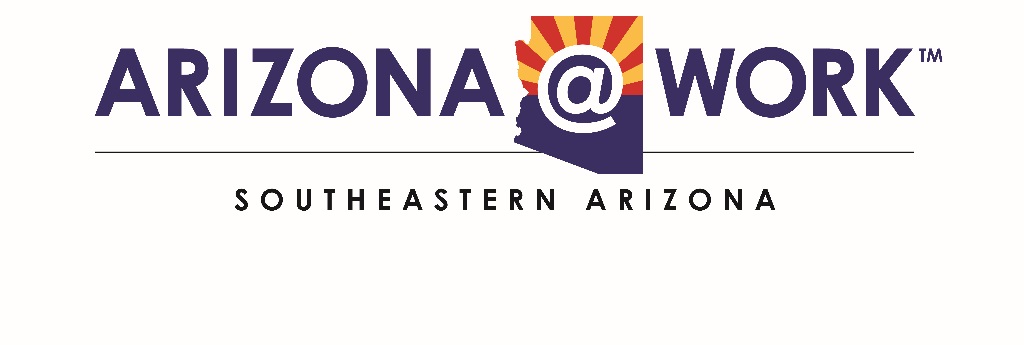 2020 Board of Directors RetreatAgendaThursday September 17 andFriday September 18 Windermere Hotel in Sierra Vista and on Zoom 2047 South Highway 92Sierra Vista, Arizona 856358:00 a.m.	Board of Directors Meeting				Ron Curtis										Board President9:00 a.m. Jobs/Employment – Meaningful insight							Maryann Lawrence									Owner – Power Notes10:30 a.m.	Economic Conditions – Panel Discussion							Amanda Baillie, Special Consultant	Various Speakers		Keith Watkins – Arizona Commerce Authority		James Kerr – Arizona Commerce Authority		Dan Coxworth – Development Services Director – Cochise County		Dustin Welker – Graham County Manger		Akos Kovach – Greenlee Economic Development Coordinator	Tony Boone, Economic Development Manager -  Sierra Vista, ArizonaSubjects will include:Getting Broadband to rural areas (support today’s educational needs, and adequate network for existing rural businesses, attract new businesses)Urban vs. Rural – how is our rural infrastructure or services, utilities, communications, educational, medical professionals, housing and adequately training workforce.  How has COVID impacted your economiesInsight or best practices for successful outcomes for rural areasLunch 12:00 p.m. – 12:45 p.m.12:45		Panel on Educational Perspective – Panel DiscussionVarious speakersJacqui Clay – Cochise Superintendent of EducationJ.D. Rottweiler - Cochise CollegeDr. Susan Wood & Dr. Janice Lawhorn – Eastern Arizona CollegeDr. Linda Denno – University of ArizonaKimberly Merritt – Arizona State University	Subjects will include: What is the K-12 education providers doing to prepare students for work and/or future education?How are the colleges/universities meeting the challenge of upskilling our workforce?How are you working with the Private Sector to make sure you are providing the educational needs for the skills businesses require, based on the changing skill levels needed?How are you keeping up with the technology needed for education and business?4:00 p.m.	New Board Member Orientation			Vada Phelps										Executive DirectorDinner on Your Own (Arizona@Work will cover per diem for those out of Town) Friday September 18, 2020 – Day 2Continental Breakfast 7:00 – 8:00 a.m.  8:00 a.m.		Introduction					Vada Phelps										Executive Director8:15 a.m.		What can this Board do collaborativelyto improve the various areas of need	MaryAnn Lawrence11:00 a.m.		Wrap up						Ron Curtis											Board President						Lunch 11:30 a.m. – 12:30 p.m.Equal Opportunity Employer/ProgramAuxiliary Aids and Service are Available upon Request to Individuals with DisabilitiesFunded by WIA federal dollars serving Adults, Youth, and Dislocated Workers.